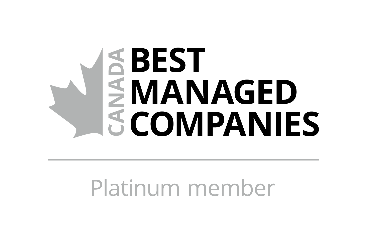 Quality Assurance Supervisor     www.oxfordfrozenfoods.comQuality Assurance Supervisor, Oxford Frozen Foods, Oxford, NSOxford Frozen Foods Limited, a member of the Oxford Food Group, is a vertically integrated wild blueberry company and a major producer of frozen carrot products and battered vegetables.  Oxford Frozen Foods Limited is a family owned business with an international reputation for quality in the frozen foods industry. This position would be reporting to the Director of Quality.Responsibilities:Supervisory duties overseeing Quality Assurance TechniciansWork with various teams within the production department Training, coaching, and providing feedback to QA Technicians reporting to this positionSupport manufacturing in identifying efficient corrective measures to address food safety and/or quality deficienciesQualifications:Minimum Grade 12 Diploma or Equivalent Undergraduate Science Degree would be considered an asset.Experience in food processing would be considered an asset.Desired Qualities and Abilities:Ability to work independently and as a part of a teamFollow all policies and procedures and work in a safe mannerStrong organizational skills with the ability to multi taskSense of urgencyProficient computer skillsDetailed oriented Please forward your resume with a covering letter demonstrating how your skills and experience meet the above qualifications. Resumes should be e-mailed referencing “Quality Assurance Supervisor” to: resumes@oxfordfrozenfoods.comDeadline: March 5, 2020 @ 5:00pm